								Toruń, 8 lutego 2024 roku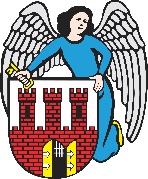    Radny Miasta Torunia        Piotr Lenkiewicz								Sz. Pan								Michał Zaleski								Prezydent Miasta ToruniaZAPYTANIAPowołując się na § 18.4 Regulaminu Rady Miasta Torunia zwracam się do Pana Prezydenta z zapytaniami:- kiedy planowany jest demontaż zabezpieczeń w formie plastikowych butelek i montaż nowego oświetlenia na słupach oświetleniowych osiedla między ul. Letnia i ul. Andersa